 Резюме на посаду ____________Зоотехнік__________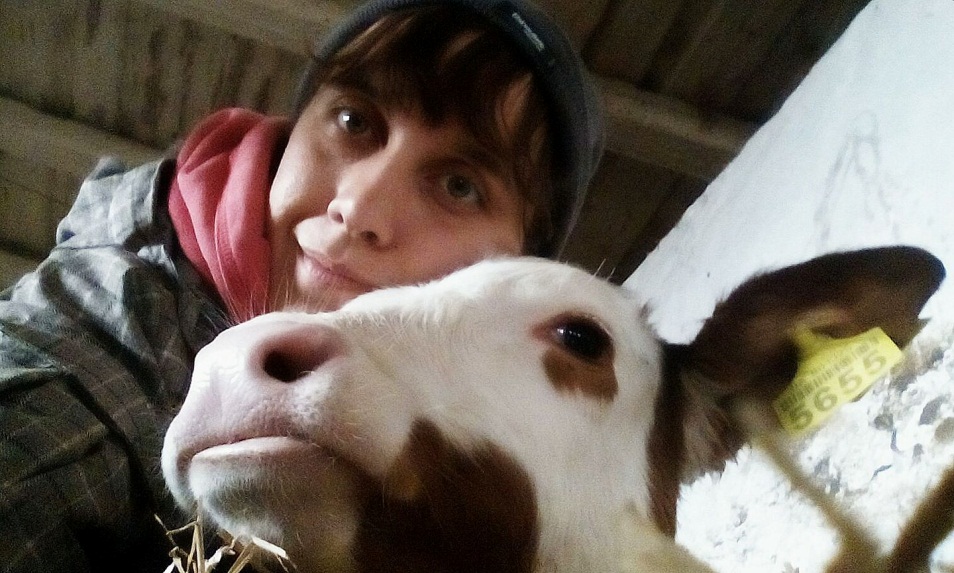 Особисті дані (ПІБ, дата народження, адреса проживання, сімейний стан, номер телефону)Літус Марина Сергіївна05.06.1988Київська обл..,м.Біла Церква, вул..Нагірна,22одружена+380967958801+380662630760   ОсвітаБілоцерківський Національний Аграрний Університет (Біла Церква)Рік закінчення 2012 (магістр)Біолого-технологічний факультетТехнолого-економічний коледж БНАУРік закінчення 2008Переробка м'яса та м'ясних продуктівДосвід роботи (починаючи з останнього: назва компанії, термін праці, посада)ПрАТ «Агрофорт» Квітень 2012 – лютий 2020 р.Зоотехнік, керуючий фермою.Ведення документації, оформлення та здача місячних звітів по виробництву, контроль якісних та кількісних показників господарства по вирощуванню та відгодівлі ВРХ потужністю 1800 голів та протягом 6 місяців заміняла посаду Зоотехніка МТФ на 300 дійних корів, ідентифікація. Контроль та організація технологічних процесів (зважування, сортування, вакцинація, профілактика та лікування тварин). Закупівля молодняку ВРХ та реалізація (експорт) оформлення документації згідно стандартів. Планування кормів та їх списання,контроль годівлі, управління персоналом, нарахування з/п.Особисті якості Відповідальна,комунікабельна, пунктуальна, віддана своїй роботі, націленість на результат, спрямованість до саморозвитку.Досягнення, додаткова освіта (тренінги, курси, семінари)Нагорода «Кращий співробітник МХП» 2016 р.Тренінги: «Зворотній зв’язок», «Майстерність комунікацій», «Адаптація до змін».Семінар в Німеччині на тему «Порівняння технологічного циклу на базі МТФ потужністю 1000 дійних корів та еко-ферми –  на 100 дійних корів; Технологія закладання силосу; Технологія виробництва сперми ( від моменту відбору спермо продукції до фасування її у паєти та зберігання).Додаткова інформація (рівень володіння ПК, перелічіть програми, наявність водійського посвідчення, власного авто, досвід роботи зі спецтехнікою тощо)Досвідчений користувач ПК MS Office (Word, Excel, Outlook, Power Point).Професійні програми ITC Orsek (управління стадом) , Animal ID (програма Агентства з ідентифікації та реєстрації тварин).Водійське посвідчення категорії В.